Cuenta Pública 2023Notas a los Estados Financierosa) NOTAS DE GESTIÓN ADMINISTRATIVAAutorización e Historia La empresa fue constituida el veinte de marzo de mil novecientos noventa y tres con participación del Gobierno del Estado de Tamaulipas y el Organismo Público Descentralizado Municipal denominado "Desarrollo Playa Miramar" con la aportación principalmente del Polígono 1 del Desarrollo Turístico de Playa Miramar.El día primero de febrero de mil novecientos noventa y cuatro, se reunieron en el domicilio social de la empresa Desarrollo Turístico de Playa Miramar S.A. de C.V., con el objeto de celebrar una Asamblea General Extraordinaria de Accionistas, donde se establece que la sociedad se denominara "Desarrollo Turístico de Playa Miramar S.A. de C.V." El día cuatro de enero de mil novecientos noventa y seis el Licenciado José María Núñez Vargas protocolizo el Acta de Asamblea General Extraordinaria de Playa Miramar S.A. de C.V. de fecha treinta de abril de mil novecientos noventa y cuatro.Panorama Económico y Financiero Sin Información a revelar.Organización y Objeto Social El objeto de la empresa comprende entre otros las siguientes:Administración y mantenimiento de bienes inmuebles relacionados con la actividad turística.Prestación de servicios turísticos de todo tipo incluyendo en forma enunciativa no limitativa hoteles, restaurantes, bar, discotecas y similares.Adquisición, enajenación, explotación, construcción, arrendamiento, administración y promoción de inmueble por cuenta propia o ajena· de obras inmobiliarias, así como la participación como socio en cualquier tipo de sociedades o fideicomitente o fideicomisario en fideicomisos turísticos.El periodo contable comprendido para la presentación de esta Información trimestral 2022, es del 1 de octubre al 31 de diciembre del año dos mil veintidós, correspondiente al cuarto trimestre de 2022.El régimen en el que tributa en el SAT es el de General de Ley Personas Morales, a través una Sociedad Anónima de Capital Variable y de acuerdo a la Constancia de Situación Fiscal tiene las obligaciones fiscales de: Pago definitivo mensual de IVA;Entero de retenciones mensuales de ISR por sueldos y salarios;Declaración informativa de IVA con la anual de ISR;Pago provisional mensual de ISR personas morales régimen general;Declaración anual de ISR del ejercicio Personas morales;Declaración de proveedores de IVA.De acuerdo al Acta número trescientos noventa y cuatro, de fecha tres de diciembre de dos mil quince, del Notario Público doscientos veintiséis, el Licenciado Ulysses Flores Rodríguez, se describen los siguientes accionistas:Bases de Preparación de los Estados Financieros Las bases de preparación de los Estados Financieros al 31 de diciembre de 2023, fue en base a la Ley General de Contabilidad Gubernamental y los Lineamientos y Clasificaciones emitidos por el Consejo Nacional de Armonización Contable.Políticas de Contabilidad Significativas No aplica.Posición en Moneda Extranjera y Protección por Riesgo Cambiario No aplica.Reporte Analítico del Activo El saldo al 31 de diciembre de2023 en inventario de terrenos asciende a la cantidad de $ 14’034,143.00, y se integra como se muestran a continuación:Fideicomisos, Mandatos y Análogos No aplica.Reporte de la Recaudación No aplica.Información sobre la Deuda y el Reporte Analítico de la Deuda No aplica. Calificaciones otorgadas No aplica.Proceso de Mejora No aplica.Información por Segmentos No aplica. Eventos Posteriores al Cierre No aplica. Partes Relacionadas No aplica. Responsabilidad Sobre la Presentación Razonable de la Información Contable La empresa Desarrollo Turístico de Playa Miramar, S.A. de C.V. si coloca la leyenda sobre la Presentación Razonable de la Información Contable. Bajo protesta de decir verdad declaramos que los Estados Financieros y sus Notas, son razonablemente correctos y son responsabilidad del emisorb) NOTAS DE DESGLOSEI) 	Notas al Estado de Estado de Actividades Ingresos y Otros Beneficios: Ingresos de GestiónLos ingresos de gestión y otros ingresos y beneficios fueron generados durante el periodo del 1 de enero al 31 de diciembre de 2023, ascendió a la cantidad de $ 484,014.00 pesos y corresponden a los intereses bancarios generados, los intereses moratorios de capital vencido y los intereses moratorios de enganche vencido, estos 2 últimos calculados a la tasa del TIIE de los saldos vencidos de las cuentas por cobrar y se integra de la siguiente manera:Es importante señalar que a partir del mes de noviembre de 2020 y derivado de la Primera Sesión Ordinaria 2020, celebrada el 24 de febrero del mismo año y del ACUERDO 1ª19-01/2020, se hicieron las gestiones correspondientes con la Institución Bancaria de HSBC para que la Cuenta Bancaria Número 4052655347 se invierta en instrumentos productivos los recursos de la misma, por lo que ya es una cuenta bancaria productiva y que ha generado $ 23,908.00 pesos en el periodo del 1 de enero al 31 de diciembre 2023.Gastos y Otras Pérdidas: Los egresos de gestión y otros egresos fueron generados durante el periodo del 1 de enero al 31 de diciembre de 2023, ascendió a la cantidad de $ 927,360.00 pesos y se integra de la siguiente manera: II)	Notas al estado de Situación FinancieraActivoEfectivo y Equivalentes Esta cuenta contable al 31 de diciembre de 2023, presenta un saldo de $153,882.00 pesos, que corresponde a la cantidad de recurso disponible en la Institución bancaria y se integra de la siguiente manera:Derechos a recibir Efectivo y Equivalentes y Bienes o Servicios a Recibir Esta cuenta contable al 31 de diciembre de 2023, presenta un saldo de $ 14’875,985.00 pesos y se integra de los siguientes rubros:2.1 Cuentas por cobrar a corto plazo $ 6’640,965.00 pesos: 2.2 Deudores diversos por cobrar a corto plazo $ 7’799,018.00 pesos: El saldo de la cuenta de $ 1’360,711.00 pesos, de Promociones Turísticas Tamaulipecas, S.A. de C.V., se deriva principalmente de la transmisión del 61.46% de la propiedad de los terrenos (152,891.83 metros cuadrados), por la liquidación de los servicios de urbanización prestados por esta empresa, definidos en el Convenio de 1999 donde se reconoce la copropiedad.El saldo de la cuenta de $ 898,090.00 pesos, de Promociones Turísticas Tamaulipecas, S.A. de C.V. PREDIAL Y ZMFT, corresponde a los adeudos derivados del pago por cuenta de esta empresa del impuesto predial y los derechos de la Zona Federal Marítimo Terrestre del Desarrollo cubiertos por la Compañía el 31 de agosto y el 02 de diciembre de 2004, respectivamente.El saldo de la cuenta de $ 723,602.00 pesos de Promociones Turísticas Tamaulipecas, S.A. de C.V., corresponde a la cobranza realizada a la empresa GMP, S.A. De C.V. en el año 2010 y José Luis Gorordo en el año 2013 la cual no ha sido transferida a la cuenta de la empresa de DTDPM.2.3 Derechos a recibir de bienes o servicios $ 435,943.00 pesos: El importe de $ 282,839.00 pesos, corresponde al saldo según los estados financieros al 31 de diciembre de 2016, no se cuentan con antecedentes de la integración de este rubro.El importe de $ 153,104.00 pesos, corresponde al IVA acreditable tasa del 16% derivado de los gastos de honorarios pagados a notarios, gerente de la empresa, servicios contables durante el ejercicio 2020 y en el periodo de enero a septiembre de 2021 y de las comisiones bancarias de HSBC.Inventarios No aplica.Almacenes No aplica.Inversiones Financieras No aplica.Bienes Muebles, Inmuebles e Intangibles Esta cuenta contable al 31 de diciembre de 2023, presenta un saldo de Bienes Inmuebles de  $14’034,143.00 pesos y Bienes Muebles de $ 12,068.00 pesos y se integra de la siguiente manera: Más la adquisición de un equipo de cómputo que detallo a continuación:NOTA: En la sesión de la Asamblea General Extraordinaria de Accionistas de la empresa celebrada el día 02 de diciembre de 2004, se aprobó que la empresa, en conjunto con el Copropietario Promociones Turísticas Tamaulipecas, S.A. de C.V., efectúen la aportación a la empresa Fomento Turístico Miramar, S.A. de C.V. de los lotes 9A (Club Maeva) y 15A (Club Maeva) del predio urbano de su propiedad, señalados en el Plan Maestro "Playa Miramar" en el Municipio de Ciudad Madero con una superficie de 10,242.48 m2 y 10,379.34 m2, respectivamente, a un valor total de $ 656,423.00. Por lo anterior, dichos terrenos se encuentran comprometidos hasta el momento en que se realice la formalización de las aportaciones autorizadas por la Asamblea de Accionistas de la empresa.El importe de Actualización por $ 11,759,524.00 corresponde al saldo según los estados financieros al 31 de diciembre de 2016, no se cuentan con antecedentes de la determinación de este rubro.Estimaciones y Deterioros No aplica.Otros Activos No aplica.      PasivoCuentas y Documentos por pagar, por fecha de vencimiento (a corto y a largo plazo y factibilidad de pago). Esta cuenta contable al 31 de diciembre de 2023, presenta un saldo de $ 7’774,328.00 pesos y se integra de los siguientes rubros: Proveedores a Corto Plazo $ 1,541.00 pesos:El importe de $ 1,541.00 pesos, corresponden al reconocimiento del registro del pasivo, derivado de la adquisición de 10 cajas plásticas oficio blanco de $ 1,220 pesos, paquetería pagada en octubre 2023 por $ 411 pesos pagadas en efectivo por la Lic. Samanta Saleme Calderón y una diferencia pagada de $ 90 pesos en diciembre 2023 correspondiente a la factura honorarios 2da quincena de noviembre 2023.Retenciones y Contribuciones por pagar a corto plazo $ 6’601,098.00 pesos:El importe de $ 502,649.00 pesos, proviene de los saldos de los Estados Financieros al 31 de diciembre de 2016, y no se cuentan con antecedentes de la determinación de este rubro.El importe de $ 1’370,380.00 pesos, proviene de los saldos de los Estados Financieros al 31 de diciembre de 2016, y no se cuentan con antecedentes de la determinación de este rubro. El importe de $ 3,638.00 pesos, corresponde al registro de las retenciones del ISR efectuada en los pagos honorarios realizados en el mes de diciembre 2023 El importe de $ 7,520.00 pesos, corresponde al registro de las retenciones de IVA efectuada en los pagos honorarios realizados en el mes de diciembre 2023  El importe de $ 3’198,701.00 pesos, corresponde al registro del pasivo relativo al acuerdo al oficio No. MCM-SF-DCAT-R-788/2020, expediente 6.1, de fecha 07 diciembre de 2020., del Municipio de Madero, Tamaulipas, según al Estado de Cuenta del Impuesto Predial actualizado hasta el ejercicio 2020, y que sumado a los importes provenientes de los saldos de los Estados Financieros al 31 de diciembre de 2016 por las cantidades de $ 502,649.42 pesos y $ 1’370,380.00 pesos, más el importe de $ 807,559.14 pesos, correspondiente al ejercicio 2021, más el importe de $ 710,652.05 pesos, correspondiente al ejercicio 2022 ascienden a la cantidad total de $ 6’589,941.61 pesos y que se integra de la siguiente manera: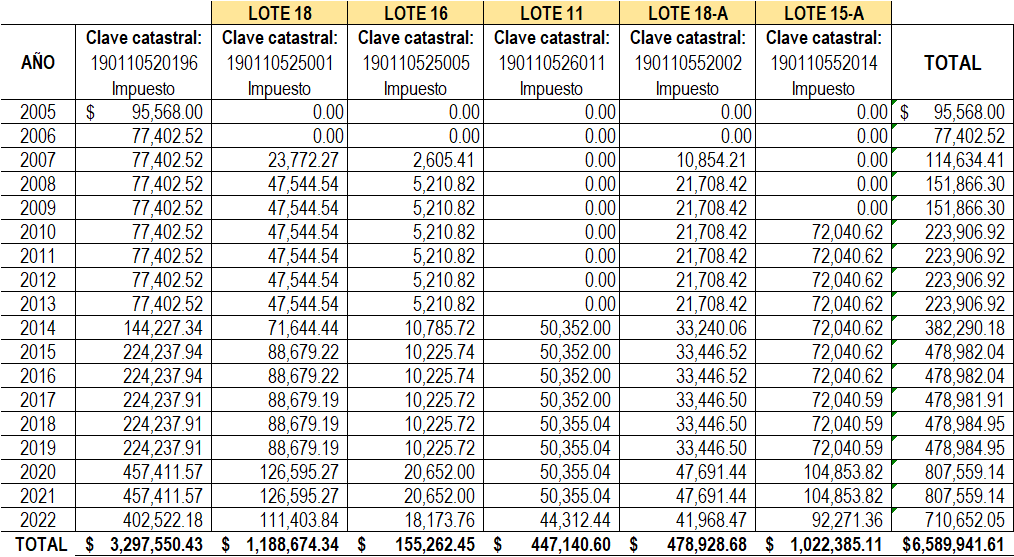 El importe de $ 807,559.00 pesos, corresponde al registro del pasivo relativo al Estado de Cuenta del Impuesto Predial, de fecha 10 febrero de 2022., del Municipio de Madero, Tamaulipas, correspondiente al ejercicio 2021.	El importe de $ 710,652.05 pesos, corresponde al registro del pasivo relativo al Estado de Cuenta del Impuesto Predial, de fecha 10 febrero de 2022., del Municipio de Madero, Tamaulipas, correspondiente al ejercicio 2022.Otras Cuentas por Pagar a corto plazo $ 283,888.00 pesos: Por lo que respecta al importe de $ 283,888.00 pesos, corresponde al saldo del Centro Vacacional Miramar-Solidaridad según los estados financieros al 31 de diciembre de 2016, no se cuentan con antecedentes de la integración de este rubro.Documentos por Pagar a corto plazo $ 887,801.00 pesos: El 16 de octubre de 1996, se constituyó la empresa Fomento Turístico Miramar, S.A. de C.V. con un capital social mínimo fijo de $ 50,000.00 pesos y un capital social variable de $ 8’500,000.00 pesos, del cual la empresa Desarrollo Turístico de Playa Miramar, S.A. de C.V. es poseedor del 38.54%. El capital fue exhibido en numerario y en títulos de crédito que posteriormente fueron pagados con los terrenos lotes 5 y 5ª, el 18 de julio de 1997.Asimismo, se autorizó a la Sociedad Desarrollo Turístico de Playa Miramar, S.A. de C.V., para que efectúe la aportación de los lotes 5 y 5ª del predio urbano de su propiedad descrito anteriormente para que de esta manera participe en la integración del capital social de la Sociedad Fomento Turístico Miramar, S.A. de C.V. por la cantidad de $ 2’407,369.00 pesos quedando un saldo por pagar y que se detalla de la siguiente forma:Fondos y Bienes de Terceros en Garantía y/o Administración a Corto y Largo Plazo. No aplica.Pasivos Diferidos. No aplica.Provisiones. No aplica.Otros Pasivos a corto y largo plazo que impacten en la información financiera. No aplica. III)	Notas al Estado de Variación en la Hacienda PúblicaIV)	Notas al Estado de Flujos de Efectivo Efectivo y equivalentesEl análisis de los saldos inicial y final, del Estado de Flujo de Efectivo en la cuenta de efectivo y equivalentes:2. Adquisiciones de bienes muebles e inmuebles con su monto global y porcentaje que se aplicó en el presupuesto Federal o Estatal según sea el caso:En el periodo de enero a diciembre de 2023, no se adquirieron bienes muebles e inmuebles. 3.- Conciliación de los Flujos de Efectivo Netos de las Actividades de Operación y la cuenta de Ahorro/Desahorro antes de Rubros Extraordinarios:V) Conciliación entre los ingresos presupuestarios y contables, así como entre los egresos presupuestarios y los gastos contables:Bajo protesta de decir verdad declaramos que los Estados Financieros y sus Notas, son razonablemente correctos y son responsabilidad del emisorc) NOTAS DE MEMORIA (CUENTAS DE ORDEN)Cuentas de Orden Contables y Presupuestarias:Contables: 	Presupuestarias:Bajo protesta de decir verdad declaramos que los Estados Financieros y sus Notas, son razonablemente correctos y son responsabilidad del emisorACCIONISTASAcciones Valor Nominal por acción   Valor Nominal ACCIONISTASAcciones Valor Nominal por acción   Valor Nominal Serie "A"Gobierno del Estado de Tamaulipas25,000 $                 1.00  $        25,000.00 Organismo Público Descentralizado Municipal25,000 $                 1.00  $        25,000.00 "Desarrollo Playa Miramar"25,000 $                 1.00  $        25,000.00 SUBTOTAL50,000 $        50,000.00 Serie "B"Gobierno del Estado de Tamaulipas3,799,260 $                 1.00  $   3,799,260.00 Organismo Público Descentralizado Municipal1,713,108 $                 1.00  $   1,713,108.00 "Desarrollo Playa Miramar"1,713,108 $                 1.00  $   1,713,108.00 Fondo Nacional de Fomento al Turismo4,406,096 $                 1.00  $   4,406,096.00 SUBTOTAL9,918,464 $   9,918,464.00 TOTAL ACCIONES "A" Y "B"9,968,464 $   9,968,464.00 CONCEPTOMetros 
cuadrados  Precio Unitario  Importe  Total LOTESLote 1812,189.63 $                         51.21  $                624,281.00  $             1,282,633.00 Lote 18 A4,579.60 $                         51.21  $                234,540.00  $             1,282,633.00 Lote 12 (Plaza Gobernadores)5,336.27 $                         51.21  $                273,292.00  $             1,282,633.00 Lote 13742.72 $                         51.21  $                  38,038.00  $             1,282,633.00 Lote 16 (PEMEX)1,971.73 $                         51.21  $                100,980.00  $             1,282,633.00 Lote 34 (CÁRCAMO)56.11 $                         51.21  $                    2,874.00  $             1,282,633.00 Lote 32168.47 $                         51.21  $                    8,628.00  $             1,282,633.00 PASOS PEATONALESPasos peatonales1,384.61 $                         51.21  $                  70,912.00  $                  70,912.00 LOTES COMPROMETIDOSLote 9A (Club Maeva) - Lote comprometido10,242.48 $                         31.83  $                326,049.00  $                656,423.00 Lote 15A (Club Maeva) - Lote Comprometido10,379.34 $                         31.83  $                330,374.00  $                656,423.00 ZONA INVADIDAZona invadida (Polígono blanco)5,167.54 $                         51.21  $                264,651.00  $                264,651.00 TOTAL52,218.50 $             2,274,619.00  ( + )     Actualización  $           11,759,524.00  TOTAL GENERAL  $           14,034,143.00 MES 4-3191-2000  4-3930-4000  4-3930-5000   TOTAL  MES  PRODUCTOS DE TIPO CORRIENTE    INTERESES MORATORIOS CAPITAL VENCIDO    INTERESES MORATORIOS   TOTAL  MES DE ENGANCHE    TOTAL  ene-23 $                    2,219.00  $                  35,469.00  $                    1,676.00  $        39,364.00 feb-23 $                    2,068.00  $                  35,991.00  $                    1,691.00  $        39,750.00 mar-23 $                    2,352.00  $                  33,326.00  $                    1,577.00  $        37,255.00 abr-23 $                    2,323.00  $                  37,393.00  $                    1,762.00  $        41,478.00 may-23 $                    2,415.00  $                  36,602.00  $                    1,721.00  $        40,738.00 jun-23 $                    2,340.00  $                  37,815.00  $                    1,775.00  $        41,930.00 jul-23 $                    2,428.00  $                  36,528.00  $                    1,716.00  $        40,672.00 ago-23 $                    2,187.00  $                  37,745.00  $                    1,774.00  $        41,706.00 sep-23 $                    1,533.00  $                  37,742.00  $                    1,774.00  $        41,049.00 oct-23 $                    1,591.00  $                  36,533.00  $                    1,717.00  $        39,841.00 nov-23 $                    1,459.00  $                  37,751.00  $                    1,774.00  $        40,984.00 dic-23 $                       993.00  $                  36,537.00  $                    1,717.00  $        39,247.00 TOTAL $               23,908.00  $             439,432.00  $               20,674.00  $   484,014.00 CONCEPTO IMPORTE     TOTAL ( + )Servicios Generales $         409,012.00 Gastos por Servicios Gerenciales $             4,057.00 Gastos por Servicios Contables $         391,790.00 Gastos por Inscripción Escritura $             9,540.00 Gastos por Depreciación $             3,624.00 IVA acreditable (Gastos)$                        -   ( + )Otros Gastos varios $         710,652.00 Actualización (Pago de Retenciones) $                        -   Recargos (Pago de Retenciones) $                        -   Impuesto Predial ejercicio 2022 $         710,652.00 TOTAL EGRESOS  $ 1’119,663.00  CONCEPTO No. CUENTA  IMPORTE  EJERCICIO  COMENTARIO H.S.B.C.401-186-1176$       153,882.002023Ninguno1-1221-00001-1222-00001-1223-0000CONCEPTO GMP, S.A. DE C.V.  GMP, S.A. DE C.V.  JOSÉ LUIS GORORDO ARIAS (INMOBILIARA CARASOL)  TOTAL CONCEPTO  / LOTE 11  / LOTE 11   / LOTE 22A  TOTAL CONCEPTO  COMPLEMENTO  / LOTE 11   / LOTE 22A  TOTAL ENGANCHE VENCIDO $           68,653.00    $                    0.00      $                                     0.00    $           68,653.00 ( + )CAPITAL VENCIDO $         389,034.00  $            91,331.00   $                          949,000.00  $      1,429,365.00 ( + )INTERESES ORDINARIOS DE CAPITAL VENCIDO $         110,405.00  $              5,432.00  $                          281,499.00  $         397,336.00 ( + )INTERESES MORATORIOS DE CAPITAL VENCIDO $      1,415,096.00  $         246,356.00  $                       2,794,620.00  $      4,456,072.00 ( + )INTERESES MORATORIOS DE ENGANCHE $         289,539.00    $                    0.00      $                                     0.00    $         289,539.00 TOTAL $      2,272,727.00  $         343,119.00  $                       4,025,119.00  $      6,640,965.00 CUENTA NOMBRE  IMPORTE CUENTA NOMBRE  AL 31-dic-2023 1-1231-1000Promociones Turísticas Tamaulipecas, S.A. de C.V. $               1,360,711.00 1-1231-2000Promociones Turísticas Tamaulipecas, S.A. de C.V. PREDIAL Y ZMFT $                  898,090.00 1-1231-3000Promociones Turísticas Tamaulipecas, S.A. de C.V. $                  723,602.00 1-1231-4000H.S.B.C. (NET NM) $               4,816,615.00 TOTAL $              7,799,018.00 CUENTA NOMBRE  IMPORTE CUENTA NOMBRE  AL 31-dic-2023 1-1391-1000ISR RETENIDO BANCARIO $                                 282,839.00 1-1391-2000IVA ACREDITABLE TASA DEL 16% $                                 153,104.00 TOTAL $                                 435,943.00 CONCEPTO Metros  Precio unitario  IMPORTE  TOTAL CONCEPTO  cuadrados  Precio unitario  IMPORTE  TOTAL LOTESLote 1812,189.63 $                51.21  $                     624,281.00  $   1,282,633.00 Lote 18 A4,579.60 $                51.21  $                     234,540.00  $   1,282,633.00 Lote 12 (Plaza Gobernadores) 5,336.27 $                51.21  $                     273,292.00  $   1,282,633.00 Lote 13742.72 $                51.21  $                        38,038.00  $   1,282,633.00 Lote 16 (PEMEX)1,971.73 $                51.21  $                     100,980.00  $   1,282,633.00 Lote 34 (CÁRCAMO)56.11 $                51.21  $                          2,874.00  $   1,282,633.00 Lote 32168.47 $                51.21  $                          8,628.00  $   1,282,633.00 PASOS PEATONALESPasos peatonales1,384.61 $                51.21  $                        70,912.00  $         70,912.00 LOTES COMPROMETIDOSLote 9A (Club Maeva) - Lote comprometido10,242.48 $                31.83  $                     326,049.00  $      656,423.00 Lote 15A (Club Maeva) - Lote Comprometido10,379.34 $                31.83  $                     330,374.00  $      656,423.00 ZONA INVADIDAZona invadida (Polígono blanco)5,167.54 $                51.21  $                     264,651.00  $      264,651.00 TOTAL52,218.50 $   2,274,619.00  ( + )     Actualización  $ 11,759,524.00  TOTAL GENERAL  $ 14,034,143.00  TOTAL GENERAL  $ 14,034,143.00 CONCEPTO FECHA  No. FACTURA  DESCRIPCIÓN DEL BIEN  NÚM. DE UNIDADES     PRECIO UNITARIO  IMPORTE EQUIPO DE COMPUTOEQUIPO DE COMPUTOLAPTOP HUAWEI 53012JET31-ago-22C4961E8Computadora Portátil (Laptop) Matebook B3 410 Intel Core i5 10210U RAM 8GB DDR4 SSD 512GB 14" FHD Intel® UHD Graphics 620 No DVD Win 10 Pro HUAWEI 53012JET Garantía: CAS Fabricante.1$12,068.00$12,068.00CONCEPTO IMPORTE Samanta Saleme Calderón (Gts. Papelería) $                      1,541.00 TOTAL $                      1,541.00 CONCEPTO IMPORTE PREDIAL MUNICIPIO DE MADERO$                    502,649.00PREDIAL$                1,370,380.00RETENCIÓN DEL 10% ISR$                        3,638.00RETENCIÓN DE IVA$                        7,519.00IMPUESTO PREDIAL / Mpio. Madero (Actual. En 2020)$                3,198,701.00IMPUESTO PREDIAL 2021 / Mpio. Madero.$                    807,559.00IMPUESTO PREDIAL 2022 / Mpio. Madero.$                    710,652.00TOTAL $              6,601,098.00 CONCEPTO IMPORTE AL CONCEPTO31-dic-23Centro Vacacional Miramar-Solidaridad $                      283,888.00 TOTAL $                      283,888.00 CONCEPTO IMPORTE AL CONCEPTO31-dic-23Fomento Turístico Miramar, S.A. de C.V.$887,801.00(Saldo pendiente de aportar)$887,801.00TOTAL$887,801.00CONCEPTO  IMPORTE   % de Participación en el   Total  CONCEPTO  IMPORTE   Capital por parte de DTPM   Total  Capital Social Fijo $                               50,000.00 38.54% $                               19,270.00 Capital Social Variable $                          8,500,000.00 38.54% $                          3,275,900.00 Total Participación $                         3,295,170.00   ( - )  Aportado con Lote 5 y 5ª $                          2,407,369.00 Saldo pendiente de aportar $                             887,801.00 20232022Efectivo $153,882.00$531,155.00Bancos/Tesorería 0.000.00Bancos/Dependencias y Otros0.000.00Inversiones Temporales (hasta 3 meses)0.000.00Fondos con Afectación Específica0.000.00Depósitos de Fondos de Terceros en Garantía y/o Administración0.000.00Otros Efectivos y Equivalentes 0.000.00Total de Efectivo y Equivalentes$153,882.00$531,155.00Adquisiciones de Actividades de Inversión efectivamente pagadasConcepto20232022Bienes Inmuebles, Infraestructura y Construcciones en Proceso$   0.00$   0.00Terrenos0.000.00Viviendas0.000.00Edificios no Habitacionales0.000.00Infraestructura0.000.00Construcciones en Proceso de Bienes de Dominio Público0.000.00Construcciones en Proceso de Bienes Propios0.000.00Otros Bienes Inmuebles0.000.00Bienes Muebles$   0.00$   0.00Mobiliario y Equipo de Administración0.000.00Mobiliario y Equipo Educacional y Recreativo0.000.00Equipo e Instrumental Médico y de Laboratorio0.000.00Vehículos y Equipo de Transporte0.000.00Equipo de Defensa y Seguridad0.000.00Maquinaria, Otros Equipos y Herramientas0.000.00Colecciones, Obras de Arte y Objetos Valiosos0.000.00Activos Biológicos0.000.00Otras Inversiones0.000.00Total$   0.00$   0.0020232022Resultados del Ejercicio Ahorro/Desahorro - $          635,650.00- $         80,110.00Movimientos de partidas (o rubros) que no afectan al efectivo.Depreciación        3,623.00        0.00Amortización              0.00              0.00Incrementos en las provisiones714,859.00        -228,981.00Incremento en inversiones producido por revaluación                 0.00              0.00Ganancia/pérdida en venta de bienes muebles, inmuebles e intangibles                  0.00              0.00Incremento en cuentas por cobrar- 460,105.00-      5’161,221.00Flujos de Efectivo Netos de las Actividades de Operación - $       377,273.00-  $  5’470,312.00Desarrollo Turístico de Playa Miramar, S.A. de C.V.Desarrollo Turístico de Playa Miramar, S.A. de C.V.Desarrollo Turístico de Playa Miramar, S.A. de C.V.Desarrollo Turístico de Playa Miramar, S.A. de C.V.Conciliación entre los Ingresos Presupuestarios y ContablesConciliación entre los Ingresos Presupuestarios y ContablesConciliación entre los Ingresos Presupuestarios y ContablesConciliación entre los Ingresos Presupuestarios y ContablesCorrespondiente del 1 de enero al 31 de diciembre del 2023Correspondiente del 1 de enero al 31 de diciembre del 2023Correspondiente del 1 de enero al 31 de diciembre del 2023Correspondiente del 1 de enero al 31 de diciembre del 2023(Cifras en pesos)(Cifras en pesos)(Cifras en pesos)(Cifras en pesos)1.- Ingresos Presupuestarios1.- Ingresos Presupuestarios  $                     0.002.- Más ingresos contables no presupuestarios2.- Más ingresos contables no presupuestarios$         484,013.002.1Ingresos Financieros             23,908.002.2Incremento por Variación de Inventarios.    0.002.3Disminución del Exceso de Estimaciones por Pérdidas o Deterioro u Obsolescencia    0.002.4Disminución del Exceso de Provisiones    0.002.5Otros Ingresos y Beneficios Varios            460,105.00  2.6      Otros Ingresos Contables No Presupuestarios  2.6      Otros Ingresos Contables No Presupuestarios   0.003.- Menos ingresos presupuestarios no contables.3.- Menos ingresos presupuestarios no contables.  $                     0.003.1 Aprovechamientos Patrimoniales    0.003.2 Ingresos Derivados de Financiamientos    0.003.3 Otros Ingresos Presupuestarios No Contables    0.004.- Total de Ingresos Contables    4.- Total de Ingresos Contables    $        484,013.00Desarrollo Turístico de Playa Miramar, S.A. de C.V.Desarrollo Turístico de Playa Miramar, S.A. de C.V.Desarrollo Turístico de Playa Miramar, S.A. de C.V.Desarrollo Turístico de Playa Miramar, S.A. de C.V.Conciliación entre los Egresos Presupuestarios y los Gastos ContablesConciliación entre los Egresos Presupuestarios y los Gastos ContablesConciliación entre los Egresos Presupuestarios y los Gastos ContablesConciliación entre los Egresos Presupuestarios y los Gastos ContablesCorrespondiente del 1 de Enero al 31 de Diciembre del 2023Correspondiente del 1 de Enero al 31 de Diciembre del 2023Correspondiente del 1 de Enero al 31 de Diciembre del 2023Correspondiente del 1 de Enero al 31 de Diciembre del 2023(Cifras en pesos)(Cifras en pesos)(Cifras en pesos)(Cifras en pesos)1.- Total de Egresos  Presupuestarios 1.- Total de Egresos  Presupuestarios $                        0.002.- Menos egresos presupuestarios no contables2.- Menos egresos presupuestarios no contables$                        0.002.1Materias Primas y Materiales de Producción y Comercialización. 0.002.2Materiales y Suministros 0.002.3Mobiliario y Equipo de Administración 0.002.4Mobiliario y Equipo Educacional y Recreativo 0.002.5Equipo e Instrumental Médico y de Laboratorio 0.002.6Vehículos y Equipo de Transporte 0.002.7Equipo de Defensa y Seguridad 0.002.8Maquinaria, Otros Equipos y Herramientas 0.002.9Activos Biológicos 0.002.10Bienes Inmuebles 0.002.11Activos Intangibles 0.002.12Obra Pública en Bienes de Dominio Público 0.002.13 Obra Pública en Bienes Propios 0.002.14 Acciones y Participaciones de Capital 0.002.15Compra de Títulos y Valores 0.002.16Concesión de Préstamos 0.002.17Inversiones en Fideicomisos. Mandatos y Otros Análogos 0.002.18Provisiones para Contingencias y Otras Erogaciones Especiales 0.002.19Amortización de la Deuda Pública 0.002.20Adeudos de Ejercicios Fiscales Anteriores (ADEFAS) 0.002.21Otros Egresos Presupuestales No Contables 0.003. Más Gasto Contables No Presupuestales3. Más Gasto Contables No Presupuestales $        1’119,663.003.1 Estimaciones, Depreciaciones y Deterioros, Obsolescencia y Amortizaciones            3,623.00 3.2Provisiones 0.003.3 Disminución de Inventarios 0.003.4 Otros Gastos401,741.00  3.5Inversión Pública No Capitalizable 0.003.6               Materiales y Suministros (consumos) 0.003.7Otros Gastos Contables No Presupuestarios              714,298.004. Total de Gastos Contables4. Total de Gastos Contables$        1’119,663.00CONCEPTOOBSERVACIÓNValoresNo AplicaEmisión de ObligacionesNo AplicaAvales y Garantías No AplicaJuiciosNo AplicaNÚMEROCUENTAS DE INGRESOSMONTO8.1.1.Ley de Ingresos Estimada0.008.1.2.Ley de Ingresos por Ejecutar0.008.1.3.Ley de Ingresos Modificada0.008.1.4.Ley de Ingresos Devengada0.008.1.5.Ley de Ingresos Recaudada0.00NÚMEROCUENTAS DE EGRESOSMONTO8.2.1.Presupuesto de Egresos Aprobado0.008.2.2.Presupuesto de Egresos por Ejercer0.008.2.3.Presupuesto de Egresos Modificado0.008.2.4.Presupuesto de Egresos Comprometido0.008.2.5.Presupuesto de Egresos Devengado0.008.2.6.Presupuesto de Egresos Ejercido0.008.2.7.Presupuesto de Egresos Pagado0.00